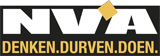 Brugge,  27/11/2017Gemeenteraad Brugge  dd. 27/11/2017Agendapunt 51/52 :  OCMW – herziening meerjarenplan 2014-2019 en budget 2018 van OCWM Brugge en Zorgvereniging Vanuit N-VA wensen we ons te onthouden op dit agendapunt.  We maken ons ernstige zorgen over de stijgende schulden van het OCMW en het Zorgbedrijf.  De schuld van het OCMW en de Zorgvereniging samen stijgt van 43 miljoen euro in 2014 tot 145 miljoen € in 2020 !   (o.a. door de kost in 2020 van WZC in de Sint-Pietersmolenwijk)   (blz 105 van het Meerjarenplan)Het OCMW stelt dat dit bedrag “beduidend kleiner kan worden, naarmate het lopende verkoopprogramma van onroerende goederen succesvol is. “    (citaat blz 105 van het Meerjarenplan) In het berek van donderdag 23/11 leerden we dat het in casu gaat over de verkoop van ongeveer 3 miljoen € aan onroerende goederen.   M.a.w. het effect op de oplopende schuld is o.i. klein ! Ook de financiële cijfers van de Zorgvereniging baren ons zorgen …  Nochtans is de stadsdotatie voor het OCMW vandaag ruim groter geworden dan deze van de politie …    (> 3.000.000 € hoger) Het verwachte resultaat op kasbasis moet  wettelijk gezien ieder jaar positief zijn.   Dat is bij de Zorgvereniging vanaf 2018 ieder jaar  0;  gelukkig wordt 0 als een positief getal ervaren. Idem dito de autofinancieringsmarge, deze moet ieder jaar positief zijn en jawel, het is ook 0.  Lager kunnen --wettelijk gezien-- beide parameters niet.    We wensen op te merken dat de Zorgvereniging Brugge de totale schuld van het OCMW Brugge overneemt per 1 januari 2018.Zo kan het o.i. niet verder, en zijn er structurele ingrepen strikt noodzakelijk, wat het OCMW trouwens zelf beaamt in het Meerjarenplan.     Men denkt ook aan een “aanpassing van de gemeentelijke bijdrage” in 2019 !    En men hoopt dat de houtverkoop – bij wijze van voorbeeld – een extra ontvangst oplevert van 300.000 €. …  De sociale doelstellingen van het OCMW zijn zeer nobel en onderschrijven we zeer, maar we zijn bijzonder bekommerd omtrent de negatieve financiële evoluties.  En deze worden niet of onvoldoende gecommuniceerd naar de raadsleden …(cfr. berek van 23/11/2017) Derhalve onthouden we ons op dit punt. Vriendelijke groeten                                                                                                                                                                                                                                                                                                                                                                                                                                                                                                                                                                                                                                                                                                                                                                                                                                                                                                                                                                                                                                                                                                                                                                                                                                                                                                                                              Geert Van Tieghem   N-VA-fractieleider 0474/96.97.34  geert.vantieghem@n-va.be